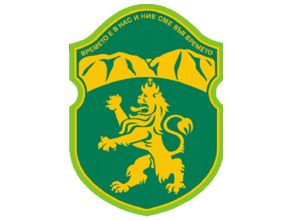 ДоОбщински съвет КарловоД О К Л А Д Н А        З А П И С К Аoт  г-н  ДОНЬО ТОДОРОВ – ПРЕДСЕДАТЕЛ НА ОБЩИНСКИ
СЪВЕТ КАРЛОВООтносно:  Приемане на Правилник за изменение на правилника за финансово подпомагане на семейства и двойки с репродуктивни проблеми на територията на Община Карлово.УВАЖАЕМИ КОЛЕГИ ОБЩИНСКИ СЪВЕТНИЦИ,С Решение № 798 взето с Протокол № 21 от 28.02.2013 г., Общински съвет Карлово приема Правилник за финансово подпомагане на семейства и двойки с репродуктивни проблеми на територията на Община Карлово.Правилника определя реда и условията за изследвания и процедури свързани с лечение на безплодие на семейства и лица, живеещи на семейни начала с репродуктивни проблеми. Кандидатстващите трябва да са с постоянен адрес на територията на общината. На основание чл. 45 от Закона за публичните финанси, необходимите средства се приемат всяка календарна година с бюджета на Община Карлово. Заявленията за подпомагане за изследвания и процедури се разглеждат и одобряват от постоянната комисия в Общински съвет Карлово, в ресора на която е здравеопазванe. В чл. 3, ал. 5 от Правилника за финансово подпомагане на семейства и двойки с репродуктивни проблеми на територията на Община Карлово е регламентирано, че отпусканите средства са в размер до 1 000 лв. на заявител.С оглед на натрупаните инфлационни процеси от 2013 г., до сега и увеличените /почти двойно/ разходи за ин-витро процедури е необходимо, средствата по чл. 3, ал. 5 да бъдат актуализирани на 2 000 лв. Необходимите средства за увеличаване на подпомагането са предвидени в бюджета на Община Карлово в §4214 - обезщетения и помощи.С оглед на гореизложеното, предлагам на Общински съвет Карлово да вземе следнотоР Е Ш Е Н И Е:На основание чл. 21, ал. 2 от Закона за местното самоуправление и местната администрация /ЗМСМА/§1 изменя чл. 3, ал. 5:Средствата, отпуснати на семейства и двойки, живеещи на семейни начала за финансово подпомагане, са в размер до 2 000 лв. /две хиляди лева/ на заявител.Приложения:- Правилник за изменение на правилника за финансово подпомагане на семейства и двойки с репродуктивни проблеми на територията на Община Карлово.С  уважение,Председател на 
Общински съвет Карлово
                                  Доньо Тодоров